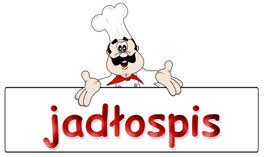 JADŁOSPIS od 25.02.. – 01.03.2019. (skład jadłospisu może ulec zmianie)DataŚniadanieII śniadanieObiadPodwieczorek25.02Płatki owsiane z sezamemHerbata owocowaPieczywo mieszane z masłemJajko gotowane z majonezemszczypiorekPapryka  Sok naturalny Zupa pieczarkowa z ziemniakamiLeczo warzywne z kiełbaskąBiała rzodkiewMakaron świderkikompotMus z jabłekChałka z masłemkakao26.02Mleko z miodemHerbata owocowaPieczywo mieszane  z masłemkornetki na ciepłoKetchupPapryka czerwona jabłko Barszcz czerwony czystySchab duszony  w ziołachKasza bulgurSurówka z kapusty pekińskiej z marchewką z sosem vinegretkompotKluski ze smietanąHerbata z cytryną27.02Kasza jęczmienna na mlekuHerbata rumiankowaPieczywo mieszane z masłemTrewal wędzonySerek almetteOgórek kiszonySzczypiorek Mandarynka  Zupa zacierkowa Naleśniki z powidłami i jogurtemWoda z cytrynąPieczywo z masłemSzynkaCykoriaPaprykaHerbata z cytryną28.02Kawa Inka na mlekuHerbata z cytrynąPieczywo mieszane z masłemSzynka babciSer żółtyPaprykaRoszponkaChrupsy owocowe Żurek z białą kiełbasą Wątróbka drobiowaZiemniaki z koperkiemSurówka z górka kiszonego z cebulką kompotPączek z konfiturąHerbata 01.03Herbata z cytrynąPieczywo mieszane z masłemPasta z soczewicy czerwonejSchab pieczonyPapryka żółtarukolaBiała rzodkiewRyżankaKotlet z rybyKasza pęczakSurówka z czerwonej kapustykompotKasza manna z musem jagodowymbanan